Woche vom 28.03.-01.04.2022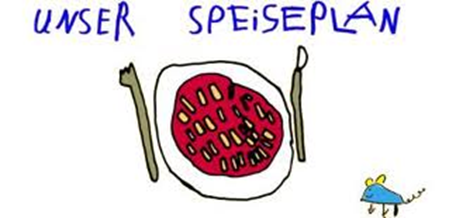 Woche vom 28.03.-01.04.2022Montag: Ofen-Tortellini in TomatensoßeDienstag:Nudelsuppe mit Kartoffeln und MöhrenMittwoch:Spinat mit Kartoffeln und Ei Donnerstag: Bolognese Soße mit NudelnFreitag:Fischstäbchen, Erbsen, PüreeFrühstück und Mittagessen je 3,00 Euro